Всероссийский педагогический конкурс практических наработок воспитателей и педагогов ДОУ, применяемых в образовательном процессе «Эффективные практики дошкольного образования» ООД по образовательной области «Физическое развитие», направление «Физическая культура» с использованием здоровьесберегающих технологий, для воспитанников 5-6 лет.Подготовила и провела: Заварзина Ирина Михайловна, инструктор по физической культуре МБДОУ «Детский сад №21 «Росинка» села Краснокумского»Форма проведения: квестЗадачи:Обучающие:- формировать двигательные умения и навыки;- формировать представление детей об оздоровительном воздействии- физических упражнений на организм; о пользе правильного питанияРазвивающие:- развивать быстроту, силу, ловкость, память.Воспитательные:- воспитывать в детях потребность в ежедневных физических упражнениях;чувство товарищества, взаимопомощь, интерес к физической культуре.Материал и оборудование: Степы, мячики Су-джок, корригирующая дорожка,чудесный мешочек с туалетным мылом, расчёской, зубной пастой и зубной щёткой, плакат  «Режим дня»; корзина с муляжами продуктов питания, часыИнтеграция областей: «Познавательное развитие», «Речевое развитие».Словарная работа обогащение словаря: спорт, полезные, вредные продукты, здоровье, предметы личной гигиены, режим дня.Ход ООД:Дети под музыку входят в зал. Воспитатель:Здравствуй, солнце золотое!Здравствуй, небо голубое!Здравствуй, вольный ветерок!Здравствуй, маленький дубок!Здравствуй утро!Здравствуй день!Нам здороваться не лень.Ребята, а вы знаете, что здороваясь, вы желаете здоровья?     На проекторе появляется сказочный персонаж Дино.-Помогите! У меня украли здоровье!Воспитатель:  - Как украли?Дино:- Я часто болею, нет аппетита, плохо сплю, а я хочу играть, бегать и резвиться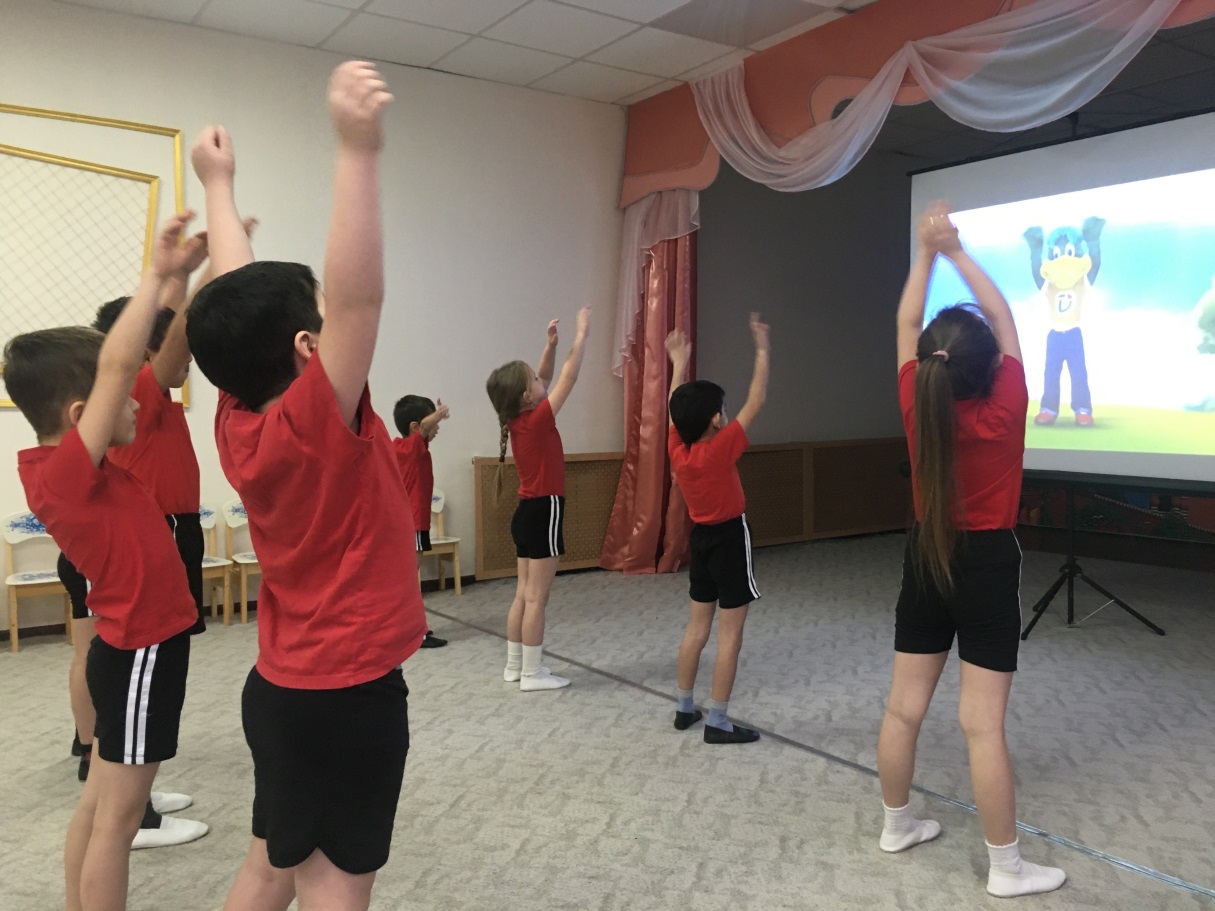 Воспитатель: -Давайте поможем Дино! Здоровье похоже на солнышко, с ним хорошо и весело, а без него грустно и плохо. Вот и солнышко наше грустное, потому что потеряло свои лучики. Найдем лучики и узнаем что же такое здоровье.А вот и первый лучик! (подписан «Утренняя зарядка»). Делаем разминку на степах под музыку «Солнышко лучистое…» , автор: 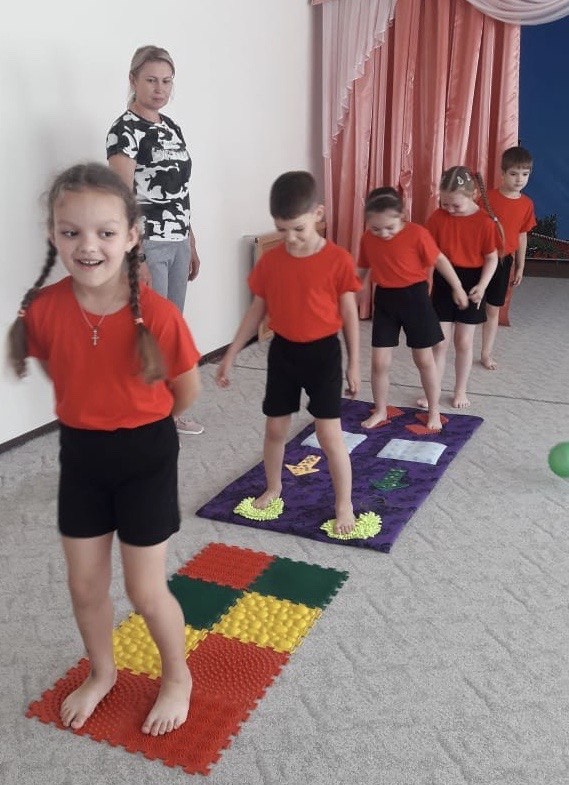 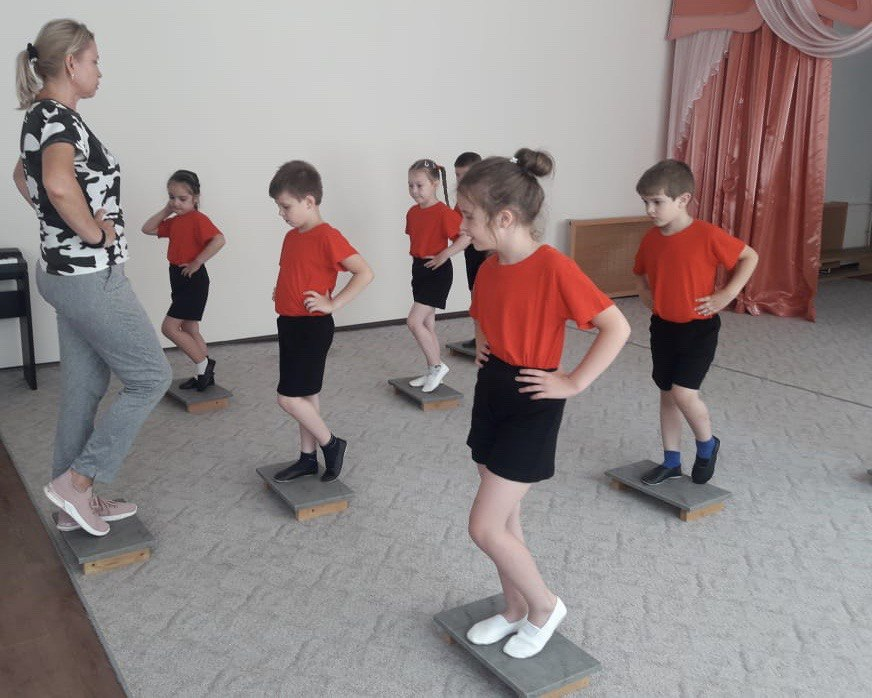 Идем по корригирующей дорожке и находим чудесный мешочек, а в нем  второй лучик (подписан «Личная гигиена»). В мешочке мыло, зубная паста и зубная щетка, полотенце, расческа, носовой платокЗагадки: Гладко, душисто моет чисто нужно, чтобы у каждого былочто ребята это? (мыло) Бабушка Нина мне вот что подарила     Пушистое, цветастое веселое, махровое     Вытирай по суше и лицо, и уши (полотенце)Костяная спинка на брюшке щетинка
     По частоколу прыгала, всю грязь по выгнала. (зубная щетка) Целых 25 зубков для кудрей и хохолков И под каждым по зубком, лягут волосы рядком (расческа) Лег в карман и караулю: реву, плаксу и грязнулю.Им утру потоки слез не забуду и про нос (носовой платок)Воспитатель: Ребята смотрите внимательно. Видите еще лучики? А что бы лучше видеть,  давайте сделаем гимнастику для глаз:«Глазкам нужно отдохнуть.»  (Ребята закрывают глаза)«Нужно глубоко вздохнуть.»  (Глубокий вдох. Глаза все так же закрыты)«Глаза по кругу побегут.» (Глаза открыты. Движение зрачком по кругу по часовой и против часовой стрелки)«Много-много раз моргнут» (Частое моргание глазами)«Глазкам стало хорошо.» (Легкое касание кончиками пальцев закрытых глаз)«Увидят мои глазки все!» (Глаза распахнуты. На лице широкая улыбка)А вот и третий лучик (подписан «Полезное питание») Дино кричит: - Я знаю, я знаю! Я обожаю чипсы, газировку и шоколад! Воспитатель: - Дети, прав Дино? А вы знаете,  какие продукты полезные?Две корзины «полезно» и «вредно» обозначены смайликами «Грустно» и «Весело». Дети разбирают муляжи продуктов питания.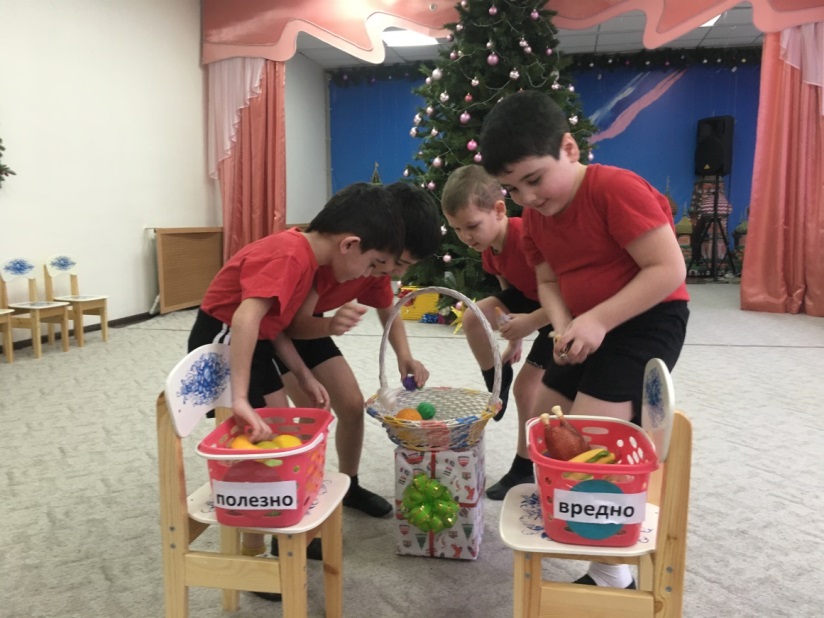 Воспитатель: - Ребята, вы слышите…? А давайте сделаем самомассаж ушекСамомассаж «Игра с ушками» Раз, два, три, четыре, пять- Будем с вами мы играть. Есть у ушка бугорок Под названьем «козелок». Напротив ушко мы помнём И опять считать начнём. Раз, два, три, четыре, пять-Продолжаем мы играть. Сверху в ушке ямка есть, Нужно ямку растереть. Раз, два, три, четыре, пять – Продолжаем мы играть. Ушкам отдыхать пора, Вот и кончилась игра.Звук тикающих часов. А почему тут часы? Показ плаката «Режим дня». Дино: - Можно я расскажу о режиме дня? Сплю до обеда, потом весь день смотрю мультики и играю в компьютерные игры или в телефоне, а поздно ночью ложусь спать, главное попозже, чтобы подольше поигратьВоспитатель:  - Ребята, правильно Дино делает?Рассказ детей по плакату о режиме дня.  Находим четвертый лучик «Режим дня».  Идем дальше. На полу лежат мячики Су-джок.Дино - Ой, а что это за ежики?Воспитатель: - Это не ежики, это мячики. Ребята, расскажите Дино, как  можно играть этими мячиками.Дети показывают самомассаж рук и ног с помощью мячиков Су-джок.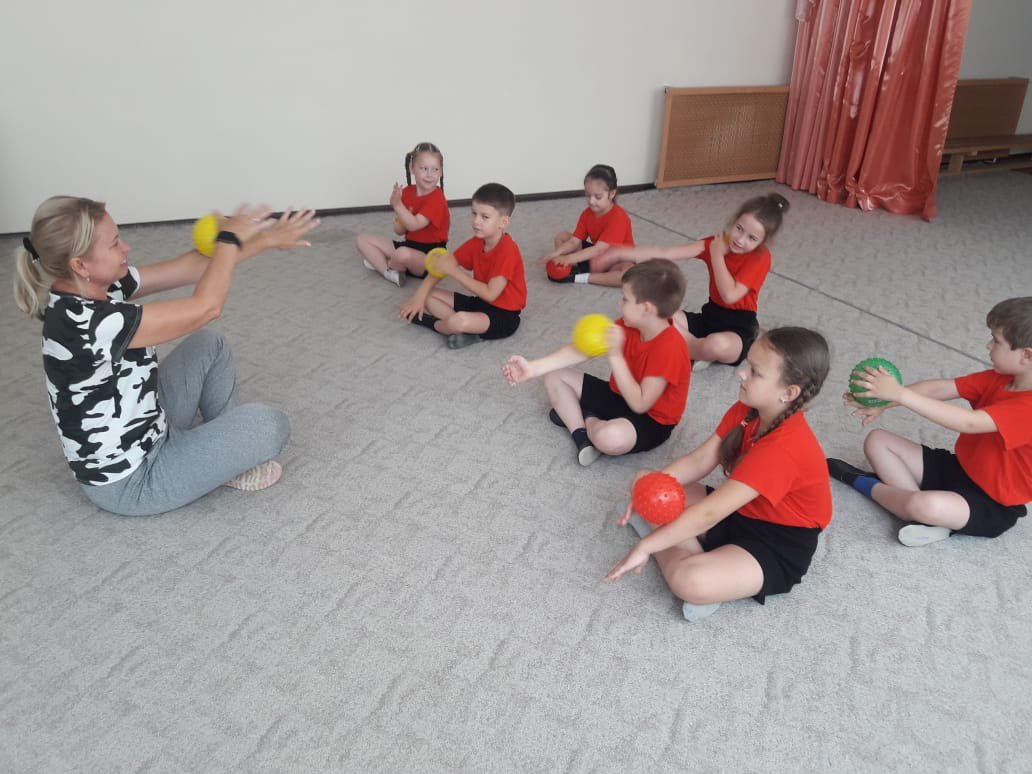 Ребята, а теперь придется переправляться на другой берег реки (эстафета «Переправа»)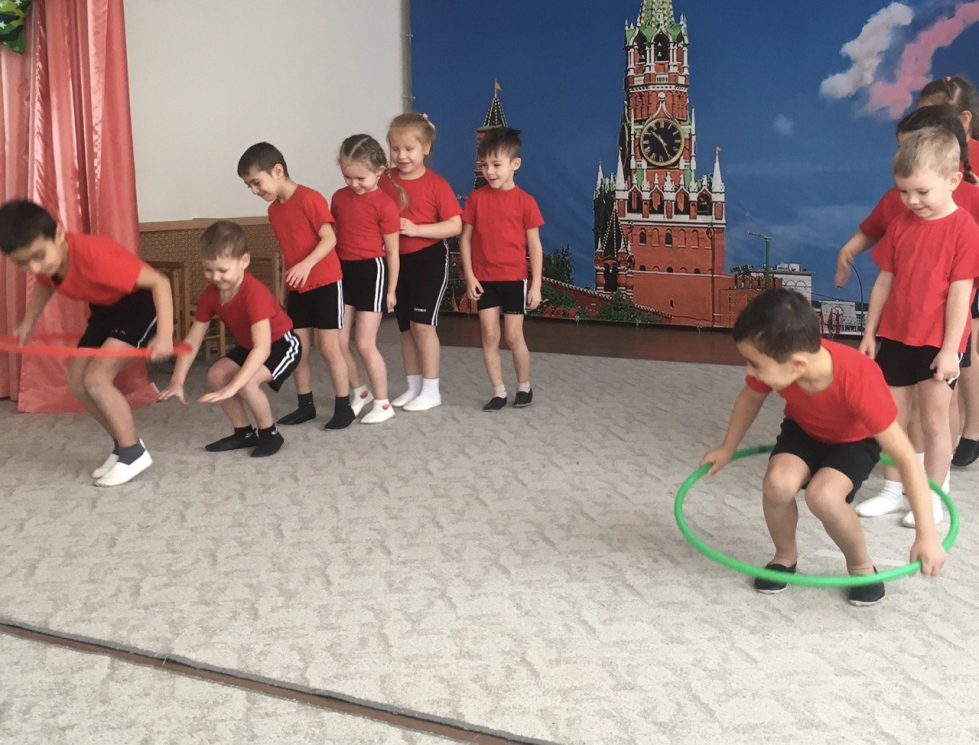 И по кочкам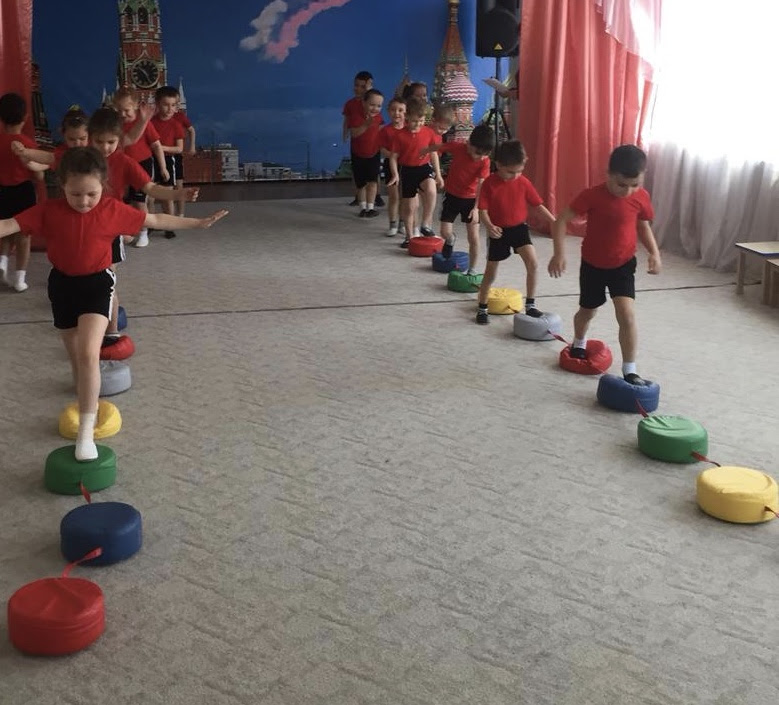 Дальше на лошадях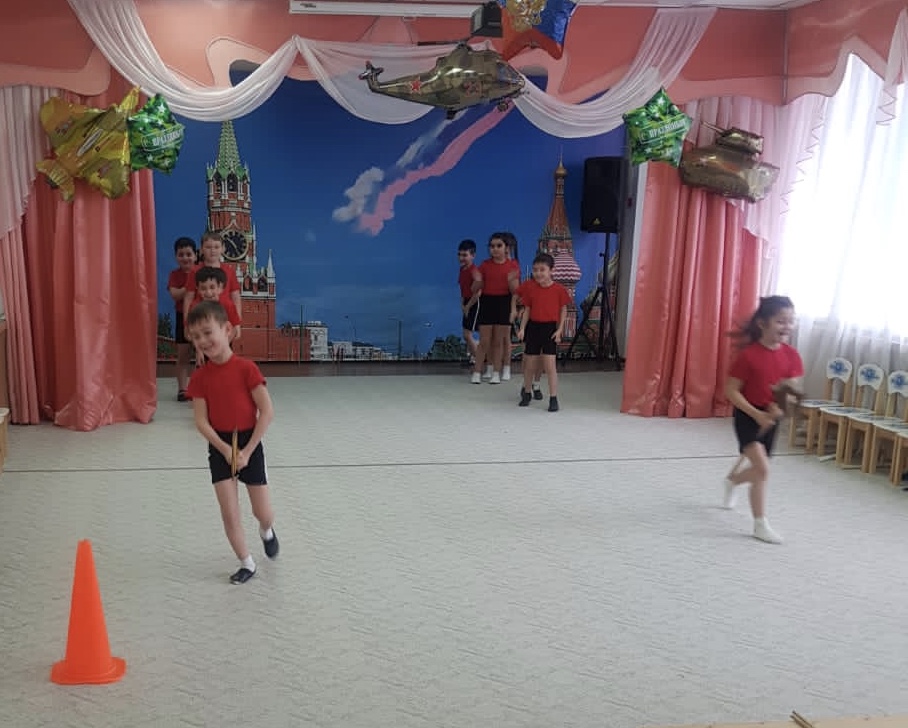 Воспитатель: Молодцы! Но это только полпути, а впереди еще полоса препятствий, Преодолеть ее смогут самые сильные, ловкие и смелые! Вы готовы?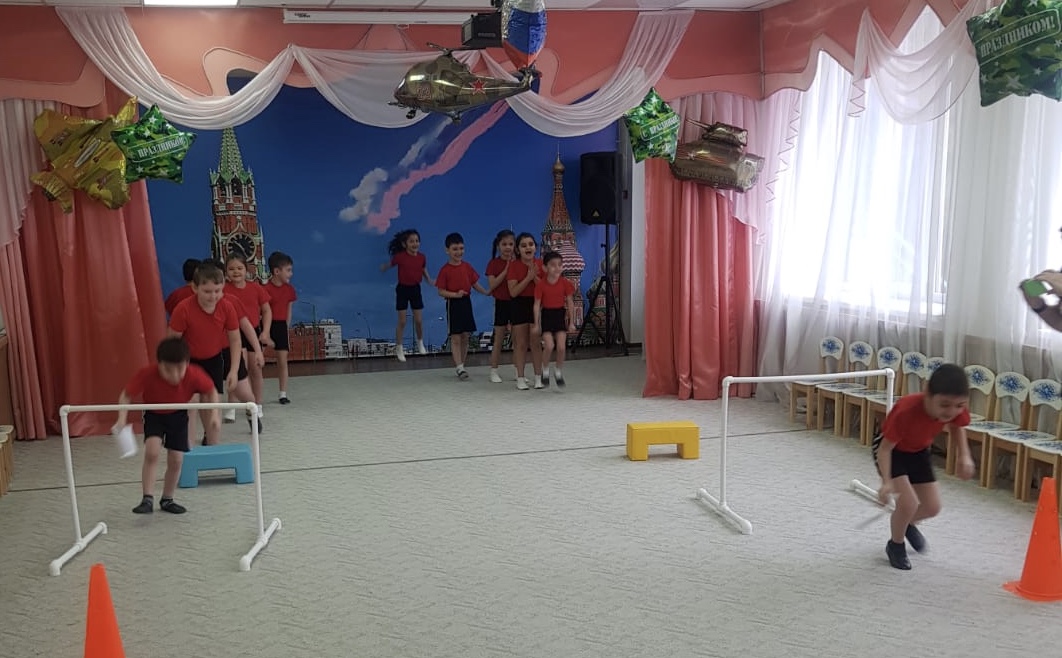 Дети находят пятый лучик «Спорт»Спорт, ребята, очень нужен,Мы со спортом крепко дружим.Спорт – помощник,Спорт – здоровье,Спорт – игра,Спорту скажем дружно: «Да!»Воспитатель: Пальчиковая гимнастика  «Спортсмены»Чтоб болезней не бояться, надо спортом заниматься.Играет в теннис — теннисист, он спортсмен, а не артист.В футбол играет — футболист,	В хоккей играет — хоккеист,В волейбол — волейболист,В баскетбол — баскетболист.Поднимают руки к плечам, вверх, к плечам, в стороны.Сгибают пальцы в кулачок, начиная с мизинца.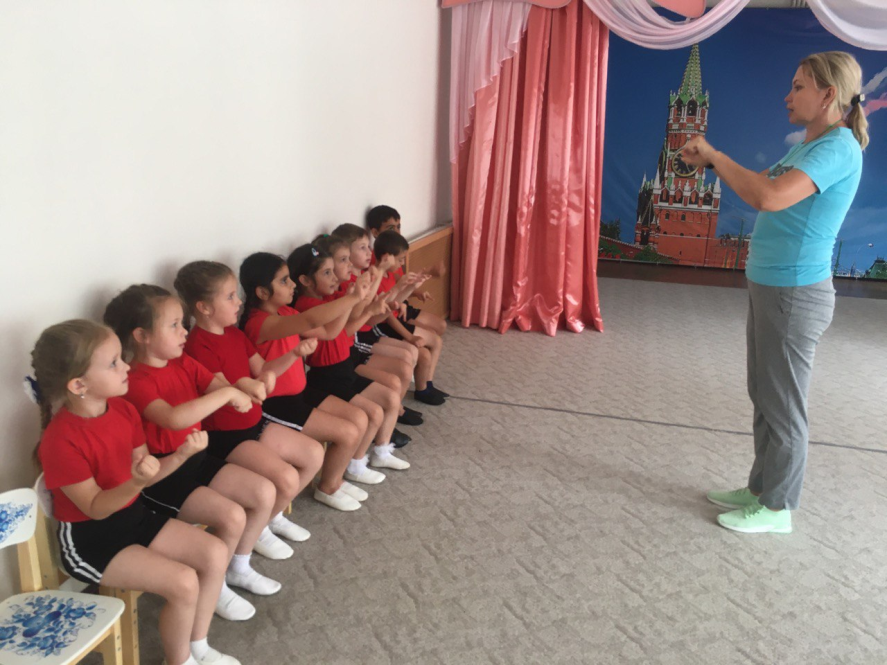 Воспитатель: Мы проделали сегодня большой путь, давайте отдохнем,  послушаем чудесную музыку Ф.Шопена «Весенний вальс» и «унесемся» в мир Весны, цветов и солнышка.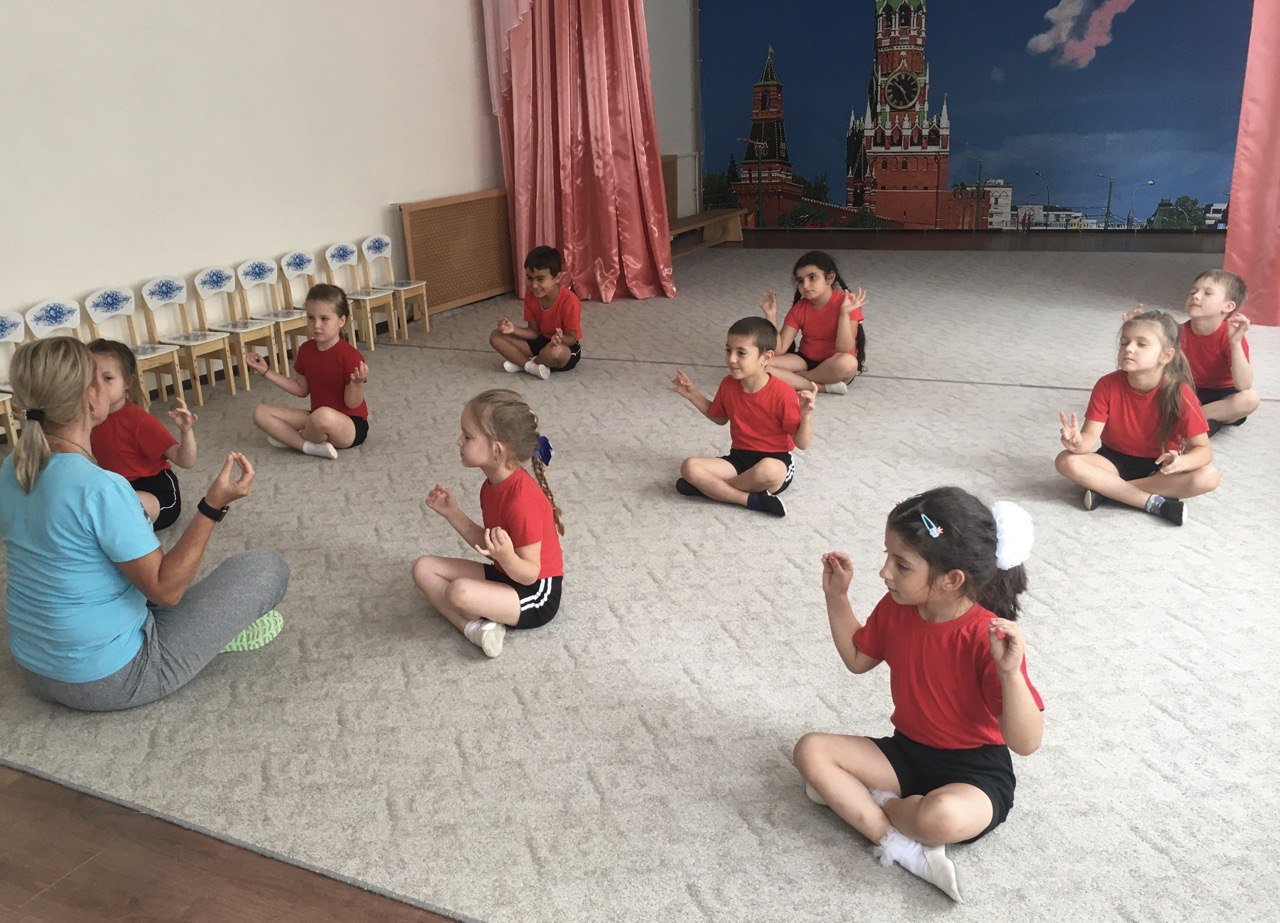 Ребята, что интересное вы узнали сегодня на нашем занятии? Что было для вас легким, а что сложным? Понравилось вам наше сегодняшнее приключение? Что вы посоветуете нашему другу Дино?Дино : - Я понял, ребята! Я не берег свое здоровье и поэтому мне так плохо! Но теперь я буду выполнять все правила и делать все чему вы меня научили!Спасибо вам, друзья!Воспитатель: ребята, я предлагаю вам сегодня вечером с родителями дома повторить пальчиковую гимнастику, поделиться с ними знаниями о полезной и вредной пищи, и о соблюдении режима дня.  